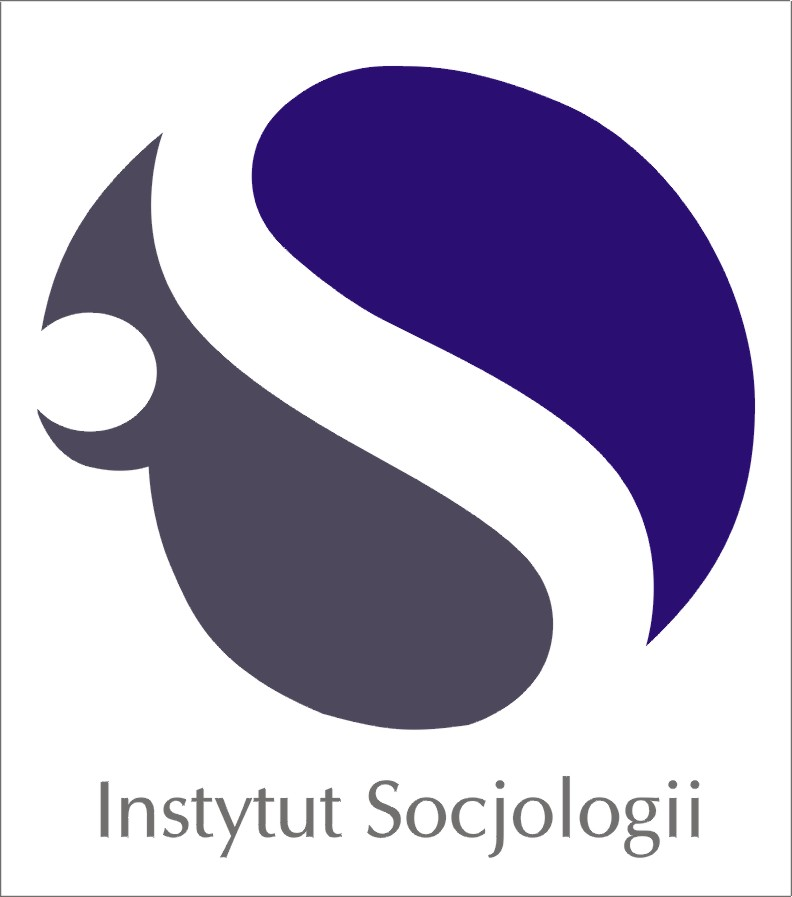 Zasady nadesłania zgłoszenia:Kartę zgłoszeniową prosimy przesłać na adres e-mail:  konferencja_kmitbs@uni.lodz.pl w terminie do 30.06.2018r.Dodatkowe informacje:  agnieszka.kaminska@uni.lodz.pl lub aneta.krzewinska@uni.lodz.plImię i nazwisko uczestnika konferencji:Imię i nazwisko uczestnika konferencji:Tytuł lub stopień naukowy:Tytuł lub stopień naukowy:Nazwa instytucji (Uczelnia)Adres (niezbędny) do wystawienia faktury:Nazwa jednostki organizacyjnej (Wydział,  Instytut, Katedra)Adres (niezbędny) do wystawienia faktury:Adres e-mail uczestnika konferencji:
 Adres (niezbędny) do wystawienia faktury:Numer telefonu uczestnika konferencji:
NIP – Uczelni lub Instytucji:Temat referatu:Temat referatu:Abstrakt (do 500 znaków ze spacjami)

Abstrakt (do 500 znaków ze spacjami)

